       ҠАРАР                                                                                          РЕШЕНИЕ«03» декабрь 2018 й.                     № 109                                «03» декабря 2018 гО порядке формирования и ведения перечня муниципального имущества, предназначенного для передачи во владение и (или) в пользование субъектам малого и среднего предпринимательства и организациям, образующим инфраструктуру поддержки субъектов малого и среднего предпринимательстваВ соответствии с Федеральным законом от 06.10.2003 № 131-ФЗ «Об общих принципах организации местного самоуправления в Российской Федерации», Федеральным законом от 22.07.2008 № 159-ФЗ «Об особенностях отчуждения недвижимого имущества, находящегося в государственной собственности субъектов Российской Федерации или в муниципальной собственности и арендуемого субъектами малого и среднего предпринимательства, и о внесении изменений в отдельные законодательные акты Российской  Федерации», Федеральным  законом от 24.07.2007 № 209-ФЗ «О развитии малого и среднего предпринимательства в Российской Федерации», Совет сельского поселения Урмиязовский сельсовет муниципального района Аскинский район  Республики   Башкортостан  решил:1. Утвердить прилагаемый порядок формирования и ведения перечня муниципального имущества, предназначенного для передачи во владение и (или) в пользование субъектам малого и среднего предпринимательства и организациям, образующим инфраструктуру поддержки субъектов малого и среднего предпринимательства.          2. Настоящее решение обнародовать путем размещения на информационном стенде в здании Администрации сельского поселения Урмиязовский сельсовет муниципального района Аскинский район Республики Башкортостан по адресу: с.Урмиязы, ул.Ленина, 18, и официальном сайте органов местного самоуправления муниципального района Аскинский район Республики Башкортостан: https://urmiyaz04sp.ru/ 3. Контроль за исполнением настоящего решения возложить на постоянную комиссию Совета муниципального района Аскинский район Республики Башкортостан по бюджету, налогам и вопросам муниципальной собственности.Глава Сельского поселения Урмиязовский сельсовет муниципального районаАскинский районРеспублики БашкортостанИ.У.ИргалинПриложение № 1к решению Совета сельского поселенияУрмиязовский сельсовет муниципального района Аскинский районРеспублики Башкортостанот «03 » декабря 2018 г. № 109ПОРЯДОК ФОРМИРОВАНИЯ И ВЕДЕНИЯ ПЕРЕЧНЯ МУНИЦИПАЛЬНОГО ИМУЩЕСТВА, ПРЕДНАЗНАЧЕННОГО ДЛЯ ПЕРЕДАЧИ   ВО ВЛАДЕНИЕ И (ИЛИ) В ПОЛЬЗОВАНИЕ СУБЪЕКТАМ МАЛОГО И СРЕДНЕГО   ПРЕДПРИНИМАТЕЛЬСТВА И ОРГАНИЗАЦИЯМ, ОБРАЗУЮЩИМ ИНФРАСТРУКТУРУ ПОДДЕРЖКИ СУБЪЕКТОВ МАЛОГО И СРЕДНЕГО ПРЕДПРИНИМАТЕЛЬСТВА1.Настоящий порядок определяет формирование и ведение перечня муниципального имущества, предназначенного для передачи во владение и (или) в пользование на долгосрочной основе субъектам малого и среднего предпринимательства и организациям, образующим инфраструктуру поддержки субъектов малого и среднего предпринимательства (далее - Перечень), в соответствии с Федеральным законом от 24.07.2007 № 209-ФЗ «О развитии малого и среднего предпринимательства в Российской Федерации».2.В Перечень может включаться имущество СП Урмиязовский сельсовет муниципального района Аскинский район Республики Башкортостан:1) недвижимое имущество: здания, строения, сооружения,  нежилые  помещения, а также земельные участки, свободные от прав третьих лиц (за исключением имущественных прав субъектов малого и среднего предпринимательства);2) движимое имущество, в том числе оборудование, машины, механизмы, установки, транспортные средства, инвентарь, инструменты, свободное от прав третьих лиц (за исключением имущественных прав субъектов малого и среднего предпринимательства);3) объекты инженерной инфраструктуры, свободные от прав третьих лиц (за исключением имущественных прав субъектов малого и среднего предпринимательства).3. Перечень недвижимого имущества состоит из следующих граф:1) "Порядковый номер" - записывается номер, присваиваемый объекту;2) "Наименование объекта";3) "Адрес объекта" - указывается название переулка, улицы и номер здания или сооружения, земельного участка;4) "Общая площадь объекта" - указывается площадь объекта учета в квадратных метрах на основании сведений, представленных органами технической инвентаризации, кадастровой палатой;5) "Назначение объекта";6) "Кадастровый (условный) номер"; 7) "Категория земель, вид разрешенного использования" (для земельных участков);8) "Сведения о государственной регистрации права собственности" - указывается вид, номер и дата государственной регистрации права, при отсутствии государственной регистрации права собственности - указывается "реестровый номер учета муниципального имущества".4. Перечень движимого имущества состоит из следующих граф:1) "Порядковый номер" - записывается номер, присваиваемый объекту;2) "Наименование объекта";3) "Идентификационный номер (VIN) транспортного средства";4) "Реестровый номер учета муниципального имущества".5. Муниципальное имущество, включенное в Перечень, может быть использовано только в целях предоставления его в пользование субъектам малого и среднего предпринимательства или организациям, образующим инфраструктуру поддержки субъектов малого и среднего предпринимательства.В случае изменения целевого использования муниципального имущества субъектами малого и среднего предпринимательства администрация сельского поселения Урмияовский сельсовет муниципального района Аскинский район Республики Башкортостан (далее - администрация) вправе обратиться в суд для расторжения договора аренды.6. Формирование Перечня осуществляет администрация сельского поселения Урмиязовский сельсовет, исходя из необходимости поддержки и развития малого и среднего предпринимательства на территории муниципального района и достижения следующих целей:1) развития субъектов малого и среднего предпринимательства в целях формирования конкурентной среды в экономике района;2) обеспечения благоприятных условий для развития субъектов малого и среднего предпринимательства;3) обеспечения конкурентоспособности субъектов малого и среднего предпринимательства;4) оказания содействия субъектам малого и среднего предпринимательства в продвижении производимых ими товаров (работ, услуг), результатов интеллектуальной деятельности;5) увеличения количества субъектов малого и среднего предпринимательства;6) обеспечения занятости населения и развитие самозанятости;7) увеличения доли производимых субъектами малого и среднего предпринимательства товаров (работ, услуг) в объеме валового внутреннего продукта;8) увеличения доли уплаченных субъектами малого и среднего предпринимательства налогов в налоговых доходах местного бюджета.7. Администрация сельского поселения Урмиязовский сельсовет муниципального  района утверждает Перечень с приложением следующих документов:1) выписки из Реестра муниципального имущества;2) копии свидетельства о государственной регистрации права собственности для недвижимого имущества (в отношении объектов недвижимости, право собственности на которые  возникло  после  вступления  в силу   Федерального   закона от 21.07.1997 № 122-ФЗ «О государственной регистрации прав на недвижимое имущество и сделок с ним») либо выписки из Единого государственного реестра недвижимости об основных характеристиках и зарегистрированных правах на объект недвижимости;3) копии документа технического (кадастрового) учета объекта недвижимости (технический (кадастровый) паспорт, кадастровый план) (при наличии);4) документа, подтверждающего, что субъект относится к малому или среднему предпринимательству, в случае обременения им имущества;5) копии договоров с субъектами малого и среднего предпринимательства, если имущество сдано в аренду.8. Ежегодно до 01 ноября текущего года Перечень при необходимости дополняется муниципальным имуществом.9. Запрещается продажа переданного субъектам малого и среднего предпринимательства и организациям, образующим инфраструктуру поддержки субъектов малого и среднего предпринимательства, имущества, переуступка прав пользования им, передача прав пользования им в залог и внесение прав пользования таким имуществом в уставный капитал любых других субъектов хозяйственной деятельности, за исключением возмездного отчуждения такого имущества в собственность субъектов малого и среднего предпринимательства в соответствии с частью 2.1 статьи 9 Федерального закона от 22.07.2008 № 159-ФЗ «Об особенностях отчуждения недвижимого имущества, находящегося в государственной собственности субъектов Российской Федерации или в муниципальной собственности и арендуемого субъектами малого и среднего предпринимательства, и о внесении изменений в отдельные законодательные акты Российской Федерации».В случае нарушения установленного запрета администрация   вправе обратиться в суд с требованием о прекращении прав владения и (или) пользования субъектами малого и среднего предпринимательства или организациями, образующими инфраструктуру поддержки субъектов малого и среднего предпринимательства, предоставленным таким субъектам и организациям муниципальным имуществом.        10. Муниципальное недвижимое имущество, включенное в Перечень, не подлежит отчуждению в частную собственность, в том числе собственность субъектов малого и среднего предпринимательства, арендующих это имущество, за исключением возмездного отчуждения такого имущества в собственность субъектов малого и среднего предпринимательства в соответствии с частью 2.1 статьи 9 Федерального закона от 22.07.2008 № 159-ФЗ «Об особенностях отчуждения недвижимого имущества, находящегося в государственной собственности субъектов Российской Федерации или в муниципальной собственности и арендуемого субъектами малого и среднего предпринимательства, и о внесении изменений в отдельные законодательные акты Российской Федерации».ПРОЕКТПРОЕКТ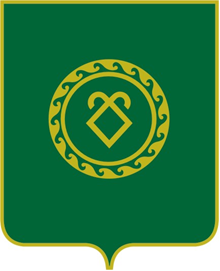 